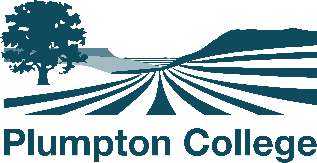 TERM DATES 14+ VOCATIONAL COURSES (PLUMPTON SITE)ACADEMIC YEAR 2017/2018School holiday/inset days:Students are required to attend College when school holiday and inset days occur during College term time.N.B. Yr 11 students last week of term will be w/c 14th May 2018 providing their portfolio is complete and confirmed by tutor.AUTUMN TERM:SCHOOL TERMS 1 & 2Term beginsw/c Monday 11th September 2017one day per week 14+ vocational courses Half termMonday 23rd October  – Friday 27th October 2017 (no attendance)Term endsThursday 14th December 2017SPRING TERM:SCHOOL TERMS 3 & 4Term beginsTuesday 2nd January 2018Half termMonday 12th – Friday 16th February 2018 (no attendance)Term endsThursday 29th March 2018SUMMER TERM:SCHOOL TERMS 5 & 6Term beginsMonday 16th  April 2018Half termMonday 28th May – Friday 1st June 2018 (no attendance)Term endsThursday 14th June 2018*(* Awards Ceremony Friday 15th June 2018 no attendance)      Bank HolidaysMonday 7th May 2018Monday 28th May 2018oH